Тезисы Единый информационный день РОСПРОФЖЕЛ15-16 ноября 2023 г.Организация обучения профсоюзного актива.Работа профсоюзной организации в значительной степени зависит от профессионального уровня ее председателя и актива. Поэтому, для повышения эффективности деятельности профсоюзной организации и подготовки профсоюзных кадров, способных грамотно вести диалог с социальными партнерами, эффективно защищать социально-трудовые и экономические интересы членов Профсоюза необходимо обучение председателей профсоюзных организаций, членов профсоюзного комитета и постоянных комиссий, профсоюзных активистов, направленное на формирование соответствующих компетенций.В 2018-2019 гг. ЦК РОСПРОФЖЕЛ уделил в своей работе большое внимание внедрению инновационных механизмов в обучение и разработал методическо-программный комплекс развития профессиональных компетенций председателей первичных профсоюзных организаций и профсоюзного актива РОСПРОФЖЕЛ – систему дистанционного обучения (СДО) для председателей ППО РОСПРОФЖЕЛ. В перспективе площадка «Системы дистанционного обучения» может стать основой для размещения курсов, вебинаров, образовательных материалов по развитию навыков, не связанных с конкретной профессией.  Наряду с различными проектами, реализуемыми Профсоюзом и направленными на раскрытие творческих способностей и лидерских качеств членов Профсоюза это будет еще одна образовательная платформа, помогающая членам Профсоюза развиваться и продвигаться по карьерной лестнице.   В настоящее время формируются новые тематические курсы, направленные, в первую очередь, на развитие профессиональных (профсоюзных) компетенций профгрупоргов и председателей цеховых профсоюзных организаций. Полученные знания о правах и обязанностях членов профсоюза, профсоюзной деятельности, коллективных переговорах и других важных аспектах помогут активистам лучше понимать, защищать интересы работников и грамотно взаимодействовать с администрацией. Это будет способствовать росту профсоюзного членства и укреплению профсоюзного движения.В РОСПРОФЖЕЛ обучение штатных и выборных работников профсоюза проводится в соответствии с Концепцией кадровой политики РОСПРОФЖЕЛ, утвержденной Центральным комитетом Профсоюза (II Пленум) 02 декабря 2021 года.Определяющим условием развития кадрового потенциала Профсоюза является профсоюзное образование, которое должно представлять комплексный непрерывный процесс.Обучение профсоюзных кадров и актива в РОСПРОФЖЕЛ осуществляется поэтапно: от начальной подготовки профсоюзных кадров и актива до получения дополнительного профессионального образования, и на всех уровнях организационной структуры Профсоюза.В Профсоюзе созданы все условия для постоянного профессионального и личностного роста как работников и активистов, так и рядовых членов РОСПРОФЖЕЛ и их детей. Так, например, получить высшее и специальное образование можно на льготной основе по квоте в рамках взаимодействия с ФНПР в профсоюзных учебных заведениях Санкт-Петербургском Гуманитарном университете профсоюзов (СПбГУП) и Академии труда и социальных отношений (АТиСО), а также среднее полное общее образование в Международной гимназии «Ольгино».Для того чтобы отвечать современным требованиям, штатный работник Профсоюза и профсоюзный активист должны обладать организационно-управленческими компетенциями. Добиться успеха в работе с людьми невозможно без постоянного совершенствования, повышения общеобразовательного и культурного уровня. Для этого должен быть эффективно организован процесс профсоюзного образования. И эту задачу призвана решить система обучения профсоюзных кадров на основе компетенций РОСПРОФЖЕЛ, работа над которой ведется в настоящее время. Главная идея состоит в том, чтобы сформировать систему единых квалификационных требований на основе модели профсоюзных компетенций и инструментов их оценки. Это позволит организовать обучение работников профсоюза в соответствии с их индивидуальным планом развития по вопросам, требующим более детального изучения. Что в конечном счете позволит укрепить кадровый потенциал Профсоюза, а значит и способность эффективно отстаивать права и представлять интересы его членов. 
Цифровой Профсоюз: возможности и перспективы.Российский профессиональный союз железнодорожников и транспортных строителей изначально держал руку на пульсе внедрения технических новшеств и при появлении первых персональных компьютеров активно внедрял и применял их в работе. Сегодня нет ни одного направления деятельности, где бы не применялись цифровые инструменты.Еще в 2010 году были сделаны первые практические шаги цифровизации в компьютеризации процессов учета финансов и статистической отчетности учета ППО, членов профсоюза, структуры Профсоюза. За основу были взяты проверенные временем отечественные разработки программного обеспечения фирмы «1С».Необходимость внедрения новых форм и методов взаимодействия с членами Профсоюза обусловила переход в 2014 году к персонифицированному учету членов РОСПРОФЖЕЛ и замене бумажных профсоюзных билетов электронными пластиковыми картами. Все члены РОСПРОФЖЕЛ имеют электронный профсоюзный билет (ЭПБ), на котором в штрих-коде содержатся его координаты и персональные данные. ЭПБ не только удостоверяет членство в Профсоюзе, но и дает возможность участвовать в программе лояльности, по которой ему предоставляют скидки в почти 4 тыс. торгово-сервисных предприятиях. 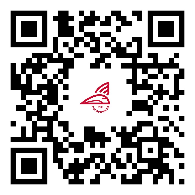 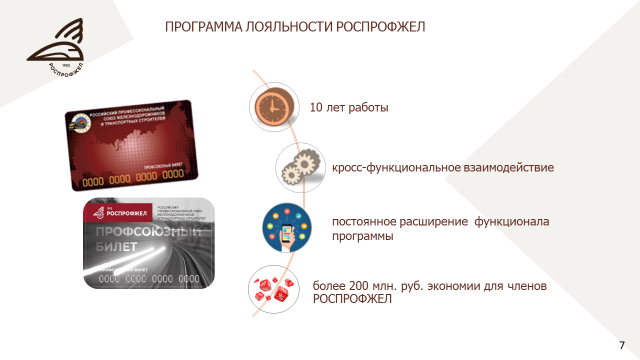  С марта 2023 года начал работу электронный сервис «Вступить в Профсоюз». Процедура подачи электронной заявки упрощает и ускоряет процесс обработки документов по приему в Профсоюз для новых членов вне зависимости от его местонахождения и времени суток.В настоящее время прорабатывается механизм использования возможностей модуля «Вступить в Профсоюз» при трудоустройстве работников ОАО «РЖД» через Социально-кадровые центры железных дорог.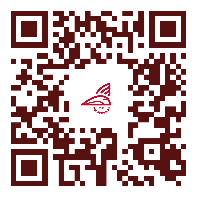 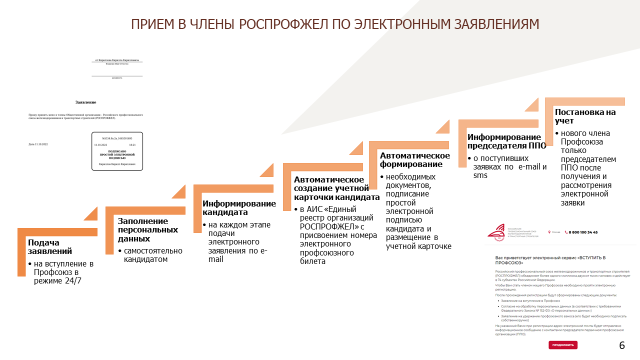 Следующим важным шагом станет внедрение нового «Личного кабинета члена Профсоюза». Сервис позволит объединить все существующие электронные ресурсы и обеспечит возможность получать информацию о деятельности правовой и технической инспекции на предприятии, где трудится член Профсоюза, узнавать о проводимых мероприятиях и подавать заявку на участие в них, задать вопрос и получить юридическую консультацию, связаться с председателем своей профсоюзной организации, вносить корректировки в свои личные данные и многое другое. В настоящее время этот модуль разрабатывается и очень скоро каждый член Профсоюза сможет им воспользоваться с помощью электронного профсоюзного билета.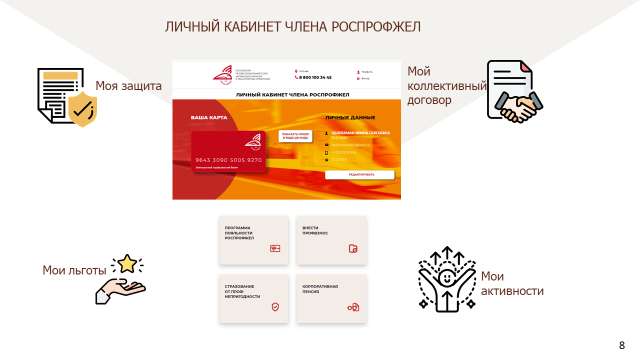 Невозможно представить цифровой Профсоюз без информационного взаимодействия с членами Профсоюза. В этом направлении РОСПРОФЖЕЛ также старается идти в ногу со временем. В 2022 году была проведена кампания по ребрендингу и продвижению нового логотипа РОСПРОФЖЕЛ, модернизируется официальный сайт, активно развиваются социальные сети.  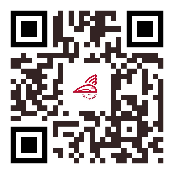 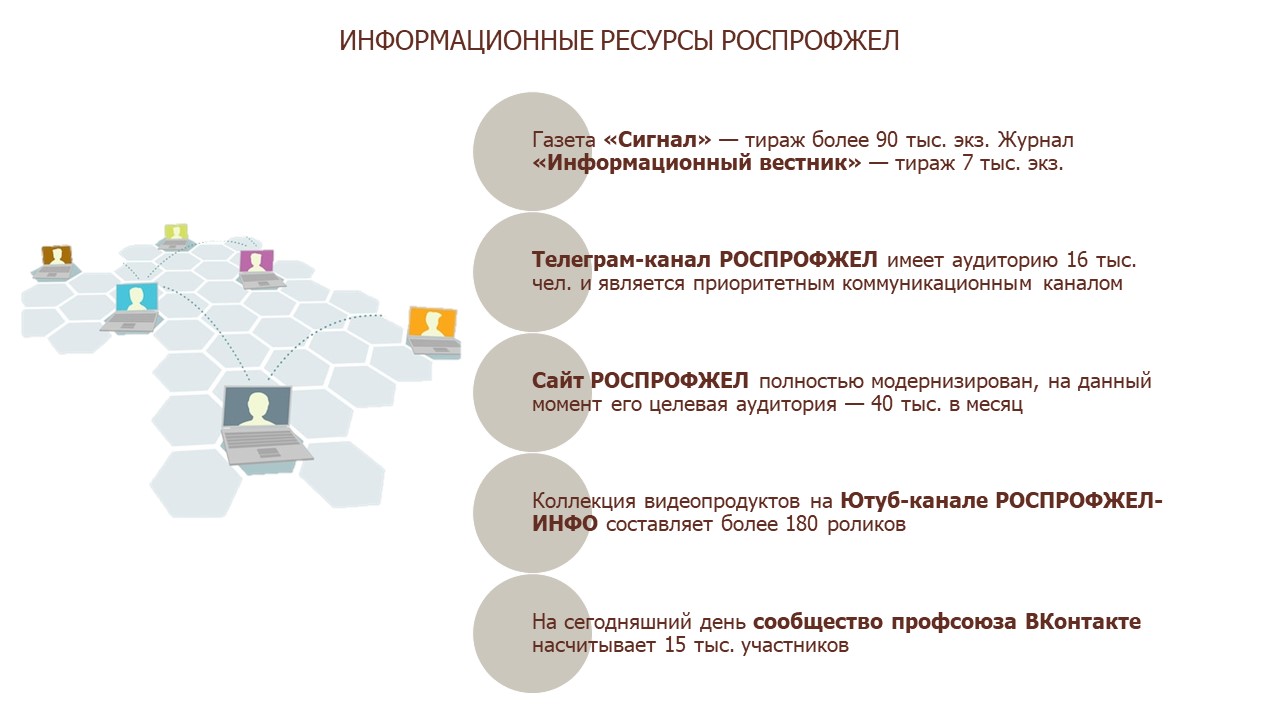 Сегодня цифровые технологии в РОСПРОФЖЕЛ используются в каждой сфере профсоюзной работы: от единого реестра организаций профсоюза до базы действующих в отрасли колдоговоров, от системы дистанционного обучения до обширной программы лояльности и т.д. Разрабатываются схемы участия в общественной жизни через сайты и мобильные приложения, начиная от подачи заявления в члены профсоюза, создания возможности уплаты членских взносов через онлайн банк без участия работодателя, реального участия в работе организации и при необходимости защиты интересов и прав работника. И эта работа будет продолжена.